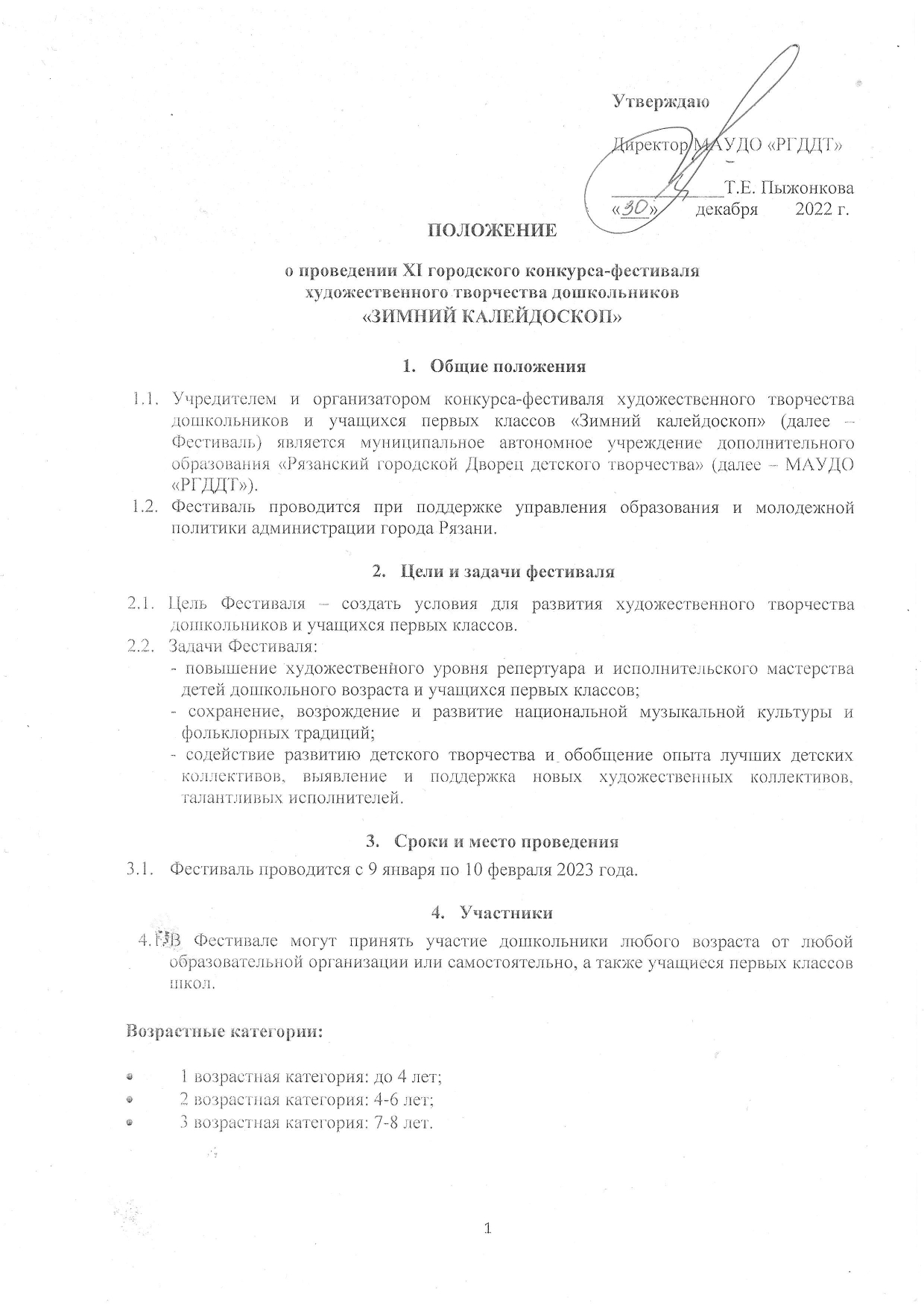 Номинации и критерии оценивания5.1. Номинация «Художественное чтение». Участие – индивидуальное. Критерии: знание и точность понимания произведения, эмоциональность и экспрессивность исполнения, ее адекватность смысловому содержанию, осмысленность прочтения. Музыкальное сопровождение не приветствуются. 5.2. Номинация «Хореография» (народный, эстрадный, классический, спортивно-бальный танец). Участие – коллективное и индивидуальное. Критерии: сложность репертуара, идея, тема, замысел, композиционное решение, хореографические образы, соответствие костюма оригинальным особенностям, художественное оформление и реквизит номера, исполнительская культура (соответствие сценическому образу и характеру танца, артистичность, техника и манера исполнения).5.3. Номинация «Эстрадный вокал». Участие – индивидуальное и коллективное.  Критерии: техника исполнения, соответствие вокальных данных песне, артистичность, костюм, сценическая культура.5.4. Номинация «Народный вокал». Участие – индивидуальное и коллективное.  Критерии: техника и манера исполнения, сценическая культура, костюм, художественность и эмоциональность номера.5.5.  Номинация «ДВЕ ЗВЕЗДЫ». Участие – РЕБЕНОК И ВЗРОСЛЫЙ (воспитатель, педагог, родитель и т.д.). Любой номер дуэтом. Критерии: техника и манера исполнения, сценическая культура, художественность и эмоциональность номера. 6. Порядок проведенияС 9 января до 23 января– приём заявок осуществляется путем заполнения гугл-формы на сайте Дворца (Анонсы – «Зимний Калейдоскоп») или пройдя по ссылке https://forms.gle/2xkc7bK3yHHnB14W9 Также до 23 января включительно необходимо осуществить оплату организационного взноса и заключить договор (каб. №21). Также необходимо пройти регистрацию (для детей) через систему «Навигатор»/ Мероприятия (https://р62.навигатор.дети/) Организаторами рассматриваются только те заявки, к которым оформлен договор. 25 января - публикация подробной программы, времени репетиций и порядка выступлений фестиваля на сайте и в группе ВКонтакте. 27 января - конкурс чтецов.30 января - конкурсный просмотр номеров.31 января - конкурсный просмотр номеров.10 февраля в 18:00 - гала-концерт, награждение победителей, публикация итогов конкурса и дипломов участников на сайте МАУДО «РГДДТ» (http://rgddt.ru/) и в группе социальной сети ВКонтакте (https://vk.com/ddt_rzn).Условия участияУчастие в фестивале – индивидуальное и коллективное. За участие в фестивале вводится целевой организационный взнос в размере 500 рублей в случае индивидуального участия, и в размере 200 рублей за каждого члена коллектива. Организационный взнос будет направлен на оплату работы жюри, организацию фестиваля, изготовление дипломов, призов и атрибутики фестиваля. Оплата организационного взноса производится до 23 января 2023 года включительно через перевод денежных средств по следующим реквизитам:ИНН 6231023687 КПП 623401001 	МАУДО «РГДДТ» Прио-Внешторгбанк(ПАО) г. РязаньСчет №40703810900000000298 БИК 046126708 Кор. счет 30101810500000000708 После оплаты организационного взноса представитель от образовательной организации с предъявлением паспорта обращается в каб. № 21 МАУДО «РГДДТ» (понедельник – пятница, с 10:00 до 13:00, с 14:00 до 17:00), для оформления договора на участие в конкурсе-фестивале.ВНИМАНИЕ! Договор заключается только с плательщиком оргвзноса.Жюри конкурса имеет право присуждать специальные дипломы.Решение жюри является окончательным и не подлежит изменению.Заявки необходимо подавать на официальном сайте Дворца через гугл-форму или по ссылке https://forms.gle/2xkc7bK3yHHnB14W9Обращаем Ваше внимание, что неправильно заполненная заявка (ошибки в названии коллектива, фамилии или имени исполнителя, руководителя, концертмейстера; неправильное указание номинации и т.д.) влечет за собой неправильное оформление диплома. Изготовление нового диплома, с исправлениями, осуществляется в течение 30 рабочих дней по окончании фестиваля и только при наличии официального письма – запроса, отправленного в оргкомитет конкурса по е-mail:.rgddt.ohtt@gmail.com  (с пометкой Зимний калейдоскоп)  По правилам пожарной безопасности в конкурсных номерах запрещается использовать пожароопасные предметы, не соответствующие нормам пожарной безопасности, в том числе пиротехнику, свечи, факелы, бенгальские огни, а также гелиевые шары.Выступление возможно под фонограмму минус или «живой» аккомпанемент. Фонограммы должны быть записаны на USB флеш - накопитель с высоким качеством звука. Каждая звукозапись должна носить следующую информацию: названия произведений, фамилия исполнителя или коллектива. Фонограмма сдаётся звукорежиссёру за 30 минут до начала конкурсного просмотра, а в день гала-концерта за час до начала концерта.Длительность выступления не должна превышать пяти минут, в номинации «Художественное чтение» - трёх минут. Рекомендуется представлять на конкурс номера в зимней тематике. В номинации «Художественное чтение» конкурсные произведения участников не ограничены тематикойЛучшие номера по итогам всех конкурсных дней войдут в программу гала-концерта.Оценочные листы и комментарии членов жюри являются конфиденциальной информацией, не демонстрируются и не выдаются. Решения жюри окончательны, пересмотру и обжалованию не подлежат. В случаях проявления неуважительного отношения к членам жюри и оргкомитету, участник может быть снят с участия в конкурсе-фестивале без возмещения стоимости организационного взноса и вручения диплома. В подобном случае в итоговом отчете будет отражена причина дисквалификации участника.Оргкомитет принимает претензии по организации конкурса-фестиваля только в письменном виде.Подведение итогов и награждениеИтоги конкурса проводятся по всем номинациям раздельно с учетом возрастных категорий и предусматривают присуждение звания лауреатов трех призовых мест (I, II, III степень). По решению членов жюри могут быть учреждены специальные призы, а также призы «ГРАН-ПРИ» в любой из номинаций.Координацию по организации и проведению Фестиваля осуществляет отделение художественного творчества МАУДО «РГДДТ» (каб. №21) Нарядчикова Любовь Ивановна; (адрес электронной почты: rgddt.ohtt@gmail.com (с пометкой Зимний калейдоскоп), тел. 44-16-76).ФинансированиеФинансирование конкурса-фестиваля художественного творчества дошкольников «Зимний калейдоскоп» осуществляется за счет средств целевого организационного взноса, которые, согласно смете, будут направлены на оплату работы жюри, изготовление дипломов и атрибутики фестиваля.Организационный комитетПыжонкова Т.Е. - председатель оргкомитета, директор МАУДО «РГДДТ»;Кузнецова Т.Б. - заместитель директора МАУДО «РГДДТ» по организационно-массовой работе и детскому отдыху;Нарядчикова Л.И. - руководитель отделения художественного творчества МАУДО «РГДДТ»; Марчева Д.В. - педагог-организатор отделения художественного творчества МАУДО «РГДДТ».